Publicado en España el 12/02/2024 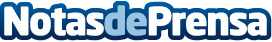 CTX Detectives Privados, la agencia especializada en informática forense e investigaciones de ciberseguridadEsta empresa ofrece soluciones integrales y éticas para abordar los desafíos en la recogida de información veraz, algo cada vez más complejo en el mundo digitalDatos de contacto:CTX DetectivesCTX Detectives911124342Nota de prensa publicada en: https://www.notasdeprensa.es/ctx-detectives-privados-la-agencia Categorias: Derecho Ciberseguridad Seguros Otros Servicios Digital http://www.notasdeprensa.es